Overview of topic: You will become accustomed to the preparation, rehearsal process and organisation of a live performance on stage whilst learning the Ukulele!Overview of topic: You will become accustomed to the preparation, rehearsal process and organisation of a live performance on stage whilst learning the Ukulele!Key content/ ideas/ conceptsKeywords/ Glossary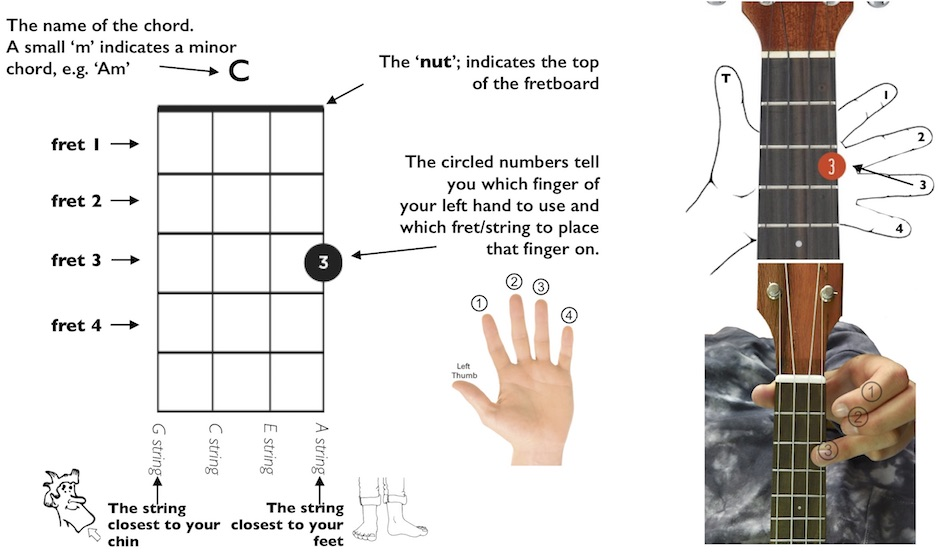 Wider Readinghttps://liveukulele.com/songs/easy-ukulele-songs/https://www.knowyourinstrument.com/basic-ukulele-chords-beginners/Self-Quiz QuestionsSelf-Quiz QuestionsChallenge Self-Quiz Quizzing What is a melody?
1. What should you do before you begin rehearsing? (name 3 things)Task 1: Create a resource that will help prepare other students for a live music performance. It must include the preparation process, rehearsal process and tips for good stage presence.What does fluency mean?
2. Name 3 strategies on how to rehearse effectively.Task 1: Create a resource that will help prepare other students for a live music performance. It must include the preparation process, rehearsal process and tips for good stage presence.What does accuracy mean?
3. Name 3 things that make a strong performance.Task 1: Create a resource that will help prepare other students for a live music performance. It must include the preparation process, rehearsal process and tips for good stage presence.What does intonation mean?
4. What should you think about when evaluating your performance?Task 2: Create a poster on ‘how to rehearse effectively’ for other students to read and use.What does articulation mean?
5. What is meant by stage presence?Task 2: Create a poster on ‘how to rehearse effectively’ for other students to read and use.What are dynamics?
6. What does crescendo mean?Task 3: Create a poster with information on for ukulele players, which gives advice on how to perform on stage (use the first Wider Reading link)What is tempo?
7. What does diminuendo mean?Task 3: Create a poster with information on for ukulele players, which gives advice on how to perform on stage (use the first Wider Reading link)What are chords?
8. What does forte mean?Task 4: Create a poster for beginner ukulele players which explains what a ukulele is, how to play it, how to tune it and with details of some ukulele chords.How do major chords sound?
9. What does piano mean?Task 4: Create a poster for beginner ukulele players which explains what a ukulele is, how to play it, how to tune it and with details of some ukulele chords.How do minor chords sound?
10.What are the names of the strings on a Ukulele? Total scoreTotal scoreTotal score